GULBENES NOVADA DOMES LĒMUMSGulbenēPar ikgadējā apmaksātā atvaļinājuma daļas un papildatvaļinājuma piešķiršanuGulbenes novada domes priekšsēdētāja vietniecei Gunai ŠvikaiIzskatot Gulbenes novada domes priekšsēdētāja vietnieces Gunas Švikas 2023.gada 11.jūlija iesniegumu par ikgadējā apmaksātā atvaļinājuma daļas un papildatvaļinājuma piešķiršanu (reģistrācijas Nr. GND/7.8/23/397), pamatojoties uz Valsts un pašvaldību institūciju amatpersonu un darbinieku atlīdzības likuma 40.panta pirmo daļu, Darba likuma 69.panta ceturto daļu, 149.panta otro daļu un 150.panta pirmo daļu, atklāti balsojot: ar 13 balsīm "Par" (Ainārs Brezinskis, Aivars Circens, Anatolijs Savickis, Andis Caunītis, Atis Jencītis, Daumants Dreiškens, Guna Pūcīte, Gunārs Ciglis, Intars Liepiņš, Lāsma Gabdulļina, Mudīte Motivāne, Normunds Audzišs, Normunds Mazūrs), "Pret" – nav, "Atturas" – nav, Gulbenes novada dome NOLEMJ:1. PIEŠĶIRT Gulbenes novada domes priekšsēdētāja vietniecei Gunai Švikai, ikgadējā apmaksātā atvaļinājuma daļu 12 (divpadsmit)  kalendāra dienas no 2023.gada 5.augusta līdz 2023.gada 16.augustam (ieskaitot) par darba gadu no 2022.gada 1.jūlija līdz 2023.gada 30.jūnijam. 2. PIEŠĶIRT Gunai Švikai apmaksātu papildatvaļinājumu 10 (desmit) darba dienas par darba gadu no 2022.gada 1.jūlija līdz 2023.gada 30.jūnijam, pamatojoties uz 2022.gada 30.jūnija Gulbenes novada pašvaldības amatpersonu un darbinieku atlīdzības nolikuma Nr. GND/IEK/2022/16 12.punktu. Papildatvaļinājums no 2023.gada 2.oktobra līdz 2023.gada 6.oktobrim un no  2023.gada 9.oktobra līdz 2023.gada 13.oktobrim (ieskaitot). 3. UZDOT Gulbenes novada pašvaldības administrācijas Finanšu nodaļai aprēķināt un izmaksāt Gunai Švikai atvaļinājuma naudu. Atvaļinājuma naudu izmaksāt nākamajā darba samaksas izmaksas dienā.Gulbenes novada domes priekšsēdētājs 					A.CaunītisSagatavoja: K.Bakāne, L.Priedeslaipa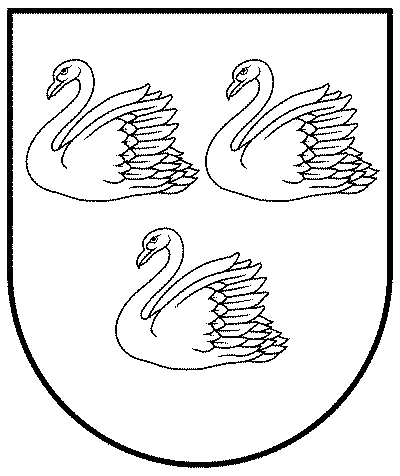 GULBENES NOVADA PAŠVALDĪBAReģ.Nr.90009116327Ābeļu iela 2, Gulbene, Gulbenes nov., LV-4401Tālrunis 64497710, mob.26595362, e-pasts; dome@gulbene.lv, www.gulbene.lv2023.gada  27.jūlijāNr. GND/2023/735(protokols Nr.10; 69.p.)